User Access Levels in theACT Certification System (ACS) May 2017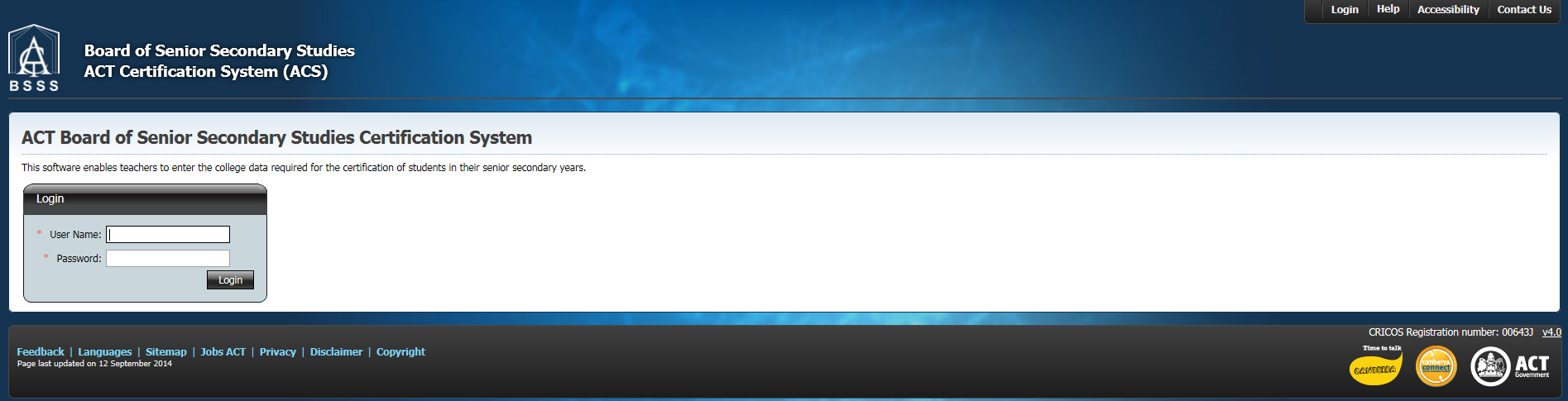 User RolesAll ACS users need Basic level.  Other roles can be added depending on a person’s responsibilities at a college.User Control Managing UsersThe ACS system has users with different roles – each role has different functionality. The top level of access in each college is User Control. Only users with the access level of User Control will be able to use the Create User and User menu options. The Technical Adviser is the only person who can assign the access level of User Control. This access is usually given to the BSSS Certification person in each college. It is then this person’s responsibility to create and manage users in their college.Create UserFrom the menu select Admin – Create User and the following screen will appear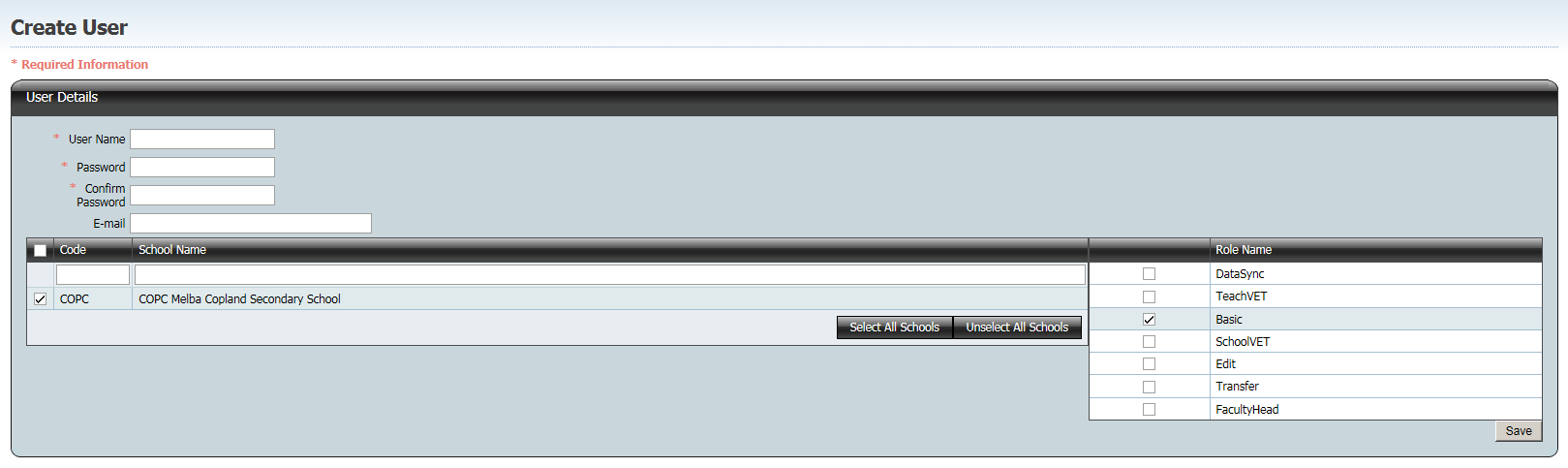 Enter in the required details as follows:User Name firstname_lastnamePassword minimum of 7 characters and 1 character that is not a letter or numberE-mail address is optional Assign a role by clicking in the check boxes. All users need Basic role.You must select the appropriate responsibility roles to allow the desired user function. The screen below assigns an edit role to the user 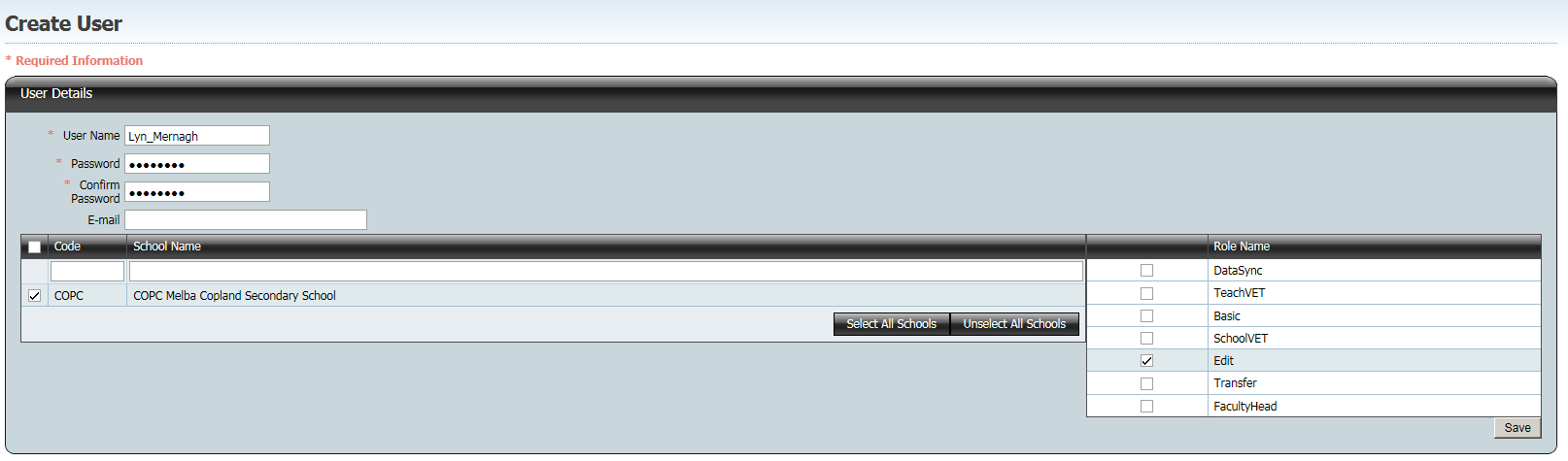 Press saveShould a User Name already exist in the database (all colleges) the following message will appear 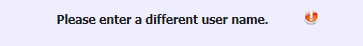 If this happens check with the user if they already have an ACS account with that user name at a different college.  If they do, contact the Technical Adviser to change their ACS school.  Otherwise the preferred options are to include the middle initial or lengthen/shorten first nameCollege access defaults to the User Control’s collegeThe new user will need to be notified of their user name and passwordUsers ScreenFrom the menu select Admin – Users and the following screen will appear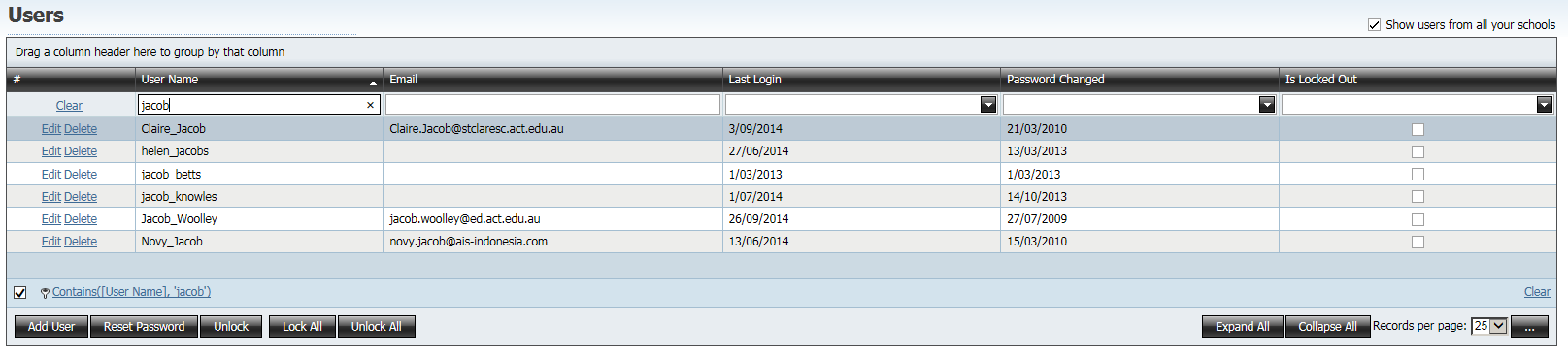 The five main action buttons on this screen are:Add User taken to Create User screenReset PasswordUnlockLock AllUnlock AllAdd UserSelect this button to move to the Create User screenReset PasswordSelect the user by clicking on the User Name. The active row now has a blue backgroundClick Reset Password buttonConfirm that the user’s password is to be resetThe screen below will appear. The user’s password is displayed on the screen. In this case the new password is 7r*JT%1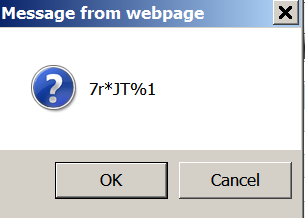 UnlockUse this button to unlock the selected user. A user is locked out if they have three unsuccessful attempts at logging in. A user who is locked out due to entering the wrong user name and/or password must be unlocked before they can access the database.Lock AllAt certain time during the year the BSSS Certification person may decide to lock out all users at their college from the accessing the database.Click on the button Lock All to lock all users from accessing the applicationThis will lock out all users except those with User Control accessIf a ‘locked-out user’ tries to login to the system, a message “The system is unavailable as all school users have been locked out” will be displayed.Unlock AllTo unlock all users click on the Unlock All buttonEdit User DetailsClick on the hyperlink Edit and the screen below appears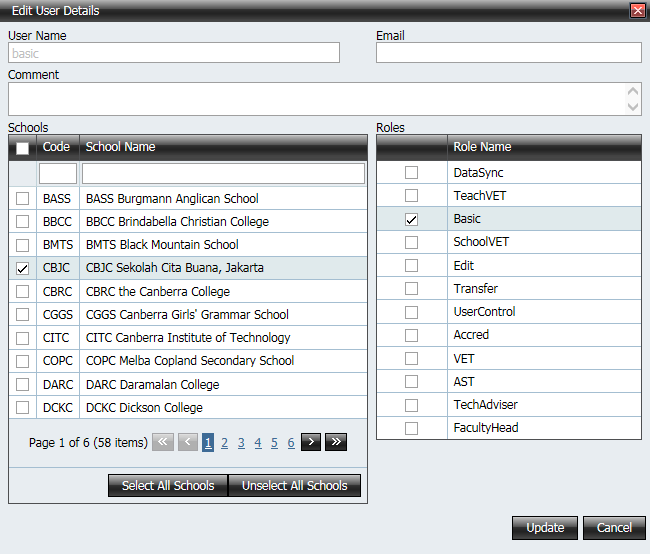 The user’s role and/or email address can be changed in this screenClick on the Update button to save changesEdit Profile DetailsClick on the hyperlink View Profile and the screen below appears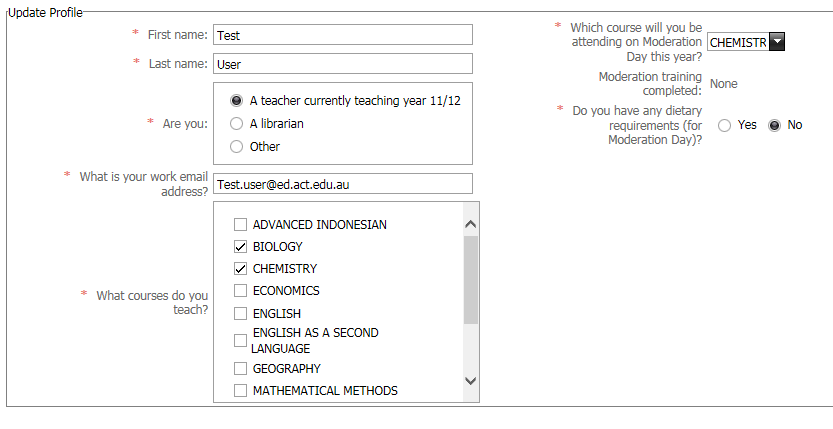 This shows personal details, including name and email address as well as what courses they can teach and what subject they will be attending on Moderation Day.It is important that all teachers update this profile regularly.  First and last names will be used on Moderation Day documentation, so please ensure that they are accurate, and not just initials.If a staff member is on leave for Moderation Day please mark their status as “Other” and remove their subjects and Moderation Day subject attendance, so they do not appear on Moderation Day attendance lists.Delete UsersClick on the hyperlink Delete and the screen below appears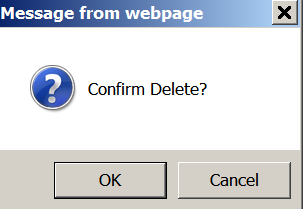 Click OK and the user will be deletedAs staff leave a college their account should be deleted. ACS is a web system and if accounts remain for ex-staff they will still have access to your college’s data anywhere at any time.As there is only one database leaving ‘out of date’ users in the system will cause problems when creating log ins for new staff or when staff move colleges.Note: Please do not delete OBSSS users from your schoolUser RoleAllowable FunctionsBasicCreate Assessment Items in MarkbookEnter marks and adjustmentsEnter grades in non-tertiary unitsCalculate temp scores from historical parameters or backscalingGenerate raw scoresChange passwordPrint reportsView unit and course codesCreate Moderation presentationsReview Moderation presentationsFaculty HeadCreate and manage Markbooks for their facultyAdd and remove units and half units from markbooksCalculate Temp scores from historical parameters or backscalingEditEdit individual student details and unit/course studied recordsManage Scaling Group ListsManage markbook accessRun EOY processesThis role includes Faculty Head functionsTransferTransfer temp unit scores to final unit scoresThis role includes Faculty Head and Edit functionsUser ControlAdd/manage users and their rolesUsually the BSSS Certification person in each college These accounts are created by the Technical Adviser.This role includes Faculty Head, Edit and Transfer functions.Moderation CoordinatorThis role is for the college Moderation CoordinatorSubmit Moderation PresentationApply for course exemptionsPrint college Moderation reportsPrincipalEdit individual student details and unit/course studied recordsPrint reports including college Moderation reportsEnter marks and adjustments in markbooksAdd/manage users and their rolesManage scaling group listsView Moderation presentations and course exemptionsTeachVETThis role is for VET teachers.Enter vocational competencies via the Competencies by Unit screenPrint VET reportsSchoolVETThis role is for the school VET coordinator.Enter vocational competencies for Training Package or Student via the   Competency screenCreate ASBAEnter year 10 competenciesDataSyncAllows access to the Datasync website to manage to flow of datebetween ACS and the school administration system database:https://acs.bsss.act.edu.au/ACSDataSyncSet Datasync dates for each assessment periodTrack Datasync errors